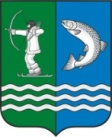 Российская ФедерацияРеспублика КарелияС О В Е ТБЕЛОМОРСКОГО МУНИЦИПАЛЬНОГООКРУГАР Е Ш Е Н И ЕII сессии I созываот 31  октября 2023 года № 15г. БеломорскОб утверждении Порядка формирования и использования бюджетных ассигнований Дорожного фонда Беломорского муниципального округа Республики КарелияВ соответствии с пунктом 5 статьи 179.4 Бюджетного кодекса Российской Федерации, и пунктом 5 Решения Совета Беломорского муниципального округа от        31 октября 2023 года   № 14, СОВЕТ РЕШИЛ:1. Утвердить прилагаемый Порядок формирования и использования бюджетных ассигнований Дорожного фонда Беломорского муниципального округа Республики Карелия.2. Настоящее Решение вступает в силу с 1 января 2024 года.3. Опубликовать настоящее Решение в газете «Беломорская трибуна».Председатель Совета							       Филиппова И.В.Беломорского муниципального округаПриложениек РешениюII сессии I созыва СоветаБеломорского муниципального округаРеспублики Карелияот 31 октября  2023 года  №  15Порядок формирования и использования бюджетных ассигнований Дорожного фонда Беломорского муниципального округа Республики Карелия1. Настоящий Порядок устанавливает правила формирования и использования бюджетных ассигнований Дорожного фонда Беломорского муниципального округа Республики Карелия (далее - Фонд).2. Формирование бюджетных ассигнований Фонда осуществляется при подготовке проекта Решения Совета Беломорского муниципального округа о бюджете Беломорского муниципального округа Республики Карелия на очередной финансовый год и плановый период на основе муниципальной программы Беломорского муниципального округа Республики Карелия (далее – муниципальная программа).3. Объем бюджетных ассигнований Фонда утверждается Решением Совета Беломорского муниципального округа о бюджете Беломорского муниципального округа Республики Карелия на очередной финансовый год и плановый период (далее – бюджет округа) в размере не менее суммы прогнозируемого объема доходов бюджета округа, указанных в пункте 3Решения Совета Беломорского муниципального округа от 31 октября 2023 года № 14 «О дорожном фонде Беломорского муниципального округа Республики Карелия», с учетом объемов финансирования мероприятий муниципальной программы, осуществляемых за счет средств Фонда.4. Формирование мероприятий муниципальной программы на очередной финансовый год и плановый период в рамках Фонда осуществляется отделом жилищно-коммунального хозяйства администрации муниципального образования «Беломорский муниципальный район» с учетом целей, установленных пунктом 4 Решения Совета Беломорского муниципального округа от 31 октября 2023 года № 14 «О дорожном фонде Беломорского муниципального округа Республики Карелия».5. Объем бюджетных ассигнований Фонда подлежит корректировке в очередном финансовом году при внесении изменений в Решение о бюджете округа в части увеличения или уменьшения доходов, являющихся источниками формирования Фонда, установленных Решением Совета Беломорского муниципального округа от 31 октября 2023 года  № 14 «О дорожном фонде Беломорского муниципального округа Республики Карелия».6. Бюджетные ассигнования Фонда, не использованные в текущем финансовом году, направляются на увеличение бюджетных ассигнований Фонда в очередном финансовом году.7. Безвозмездные перечисления, в том числе добровольные пожертвования, в бюджет округа от физических и (или) юридических лиц на финансовое обеспечение дорожной деятельности округа осуществляются на основании договора пожертвования между администрациейБеломорского муниципальногоокруга, с одной стороны, и физическим или юридическим лицом, с другой стороны.8. Бюджетные ассигнования Фонда направляются на формирование расходов, установленныхРешением Совета Беломорского муниципального округа от 31 октября 2023 года № 14 «О дорожном фонде Беломорского муниципального округа Республики Карелия», и используются строго по целевому назначению.9. Расходование средств осуществляется в порядке, установленном для исполнения бюджета округа.10. Сведения об использовании бюджетных ассигнований Фонда предоставляются в Совет Беломорского муниципального округа в составе проекта решения об исполнении бюджета округа за отчетный финансовый год.